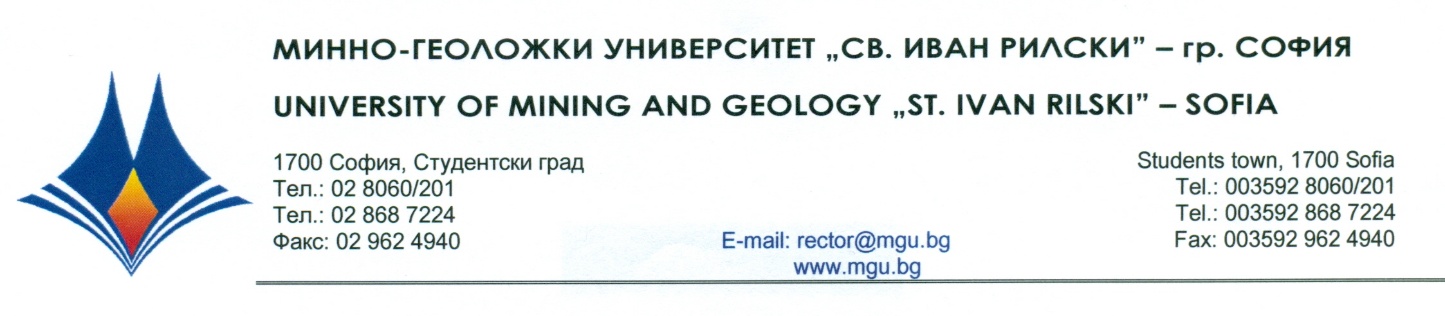 Р Е Ш Е Н И Е наНаучно жури, утвърдено със Заповед № Р - 769 от 19.10.2022 г.по процедура за защита на дисертационен труд за присъждане на ОНС „Доктор”отпубличната защита на  26 януари  2023 г.С явно гласуване и резултат: 5 „ДА”, 0 „НЕ” и 0 „ВЪЗДЪРЖАЛИ СЕ”НАУЧНОТО ЖУРИ ПРИСЪЖДАОБРАЗОВАТЕЛНАТА И НАУЧНА СТЕПЕН „ДОКТОР”на маг. инж. ИВЕЛИНА ЖИВКОВА МОТЕВАПО ПРОФЕСИОНАЛНО НАПРАВЛЕНИЕ:4.4. „НАУКИ ЗА ЗЕМЯТА”ДОКТОРСКА ПРОГРАМА:„ЕКОЛОГИЯ И ОПАЗВАНЕ НА ЕКОСИСТЕМИТЕ ”26.01.2023 г.			                                               проф. дгн СТЕФАН ДИМОВСКИМГУ „Св. Иван Рилски”, София                                         ПРЕДСЕДАТЕЛ НА НАУЧНО ЖУРИ		